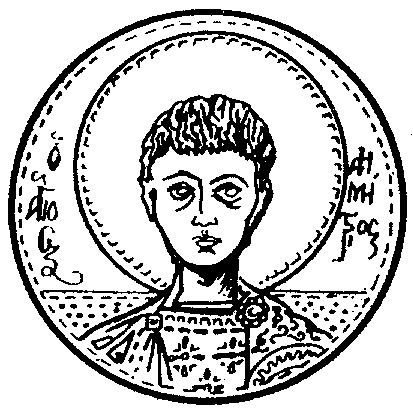 ΑΡΙΣΤΟΤΕΛΕΙΟΠΑΝΕΠΙΣΤΗΜΙΟΘΕΣΣΑΛΟΝΙΚΗΣ__________________________________________________________ΕΓΓΡΑΦΟ ΠΑΡΑΔΟΣΗΣ ΔΙΠΛΩΜΑΤΙΚΗΣ ΕΡΓΑΣΙΑΣΟνοματεπώνυμο : ………………………………………………………..Διεύθυνση : 	      ………………………………………………………..E-mail :                 ………………………………………………………..Τηλέφωνο :           ………………………………………………………..Σας αποστέλλω ηλεκτρονικά τα παρακάτω:ένα ηλεκτρονικό αντίτυπο της διπλωματικής μου εργασίας με τίτλο : «………………………………………………………………………………………....…………………………………………………………………………………………………………………………………………………………………………………» σε μορφή αρχείου .Pdf  (μέχρι 30 Mb) 2. το ειδικό έντυπο «Στοιχεία Διπλωματικής Εργασίας»  σε μορφή αρχείου .doc (Word) Με το παρόν έγγραφο παραχωρώ στο Τμήμα Αρχιτεκτόνων Μηχανικών Α.Π.Θ. το δικαίωμα της δημοσίευσης της ηλεκτρονικής μορφής της διπλωματικής μου εργασίας μέσω ψηφιακής βάσης στο Διαδίκτυο για εκπαιδευτική, ερευνητική και ιδιωτική χρήση και όχι για εμπορική εκμετάλλευση:Aπό την ημέρα κατάθεσής της Επισημαίνεται πως η συγκεκριμένη επιλογή βοηθά στον περιορισμό της λογοκλοπής διασφαλίζοντας έτσι το/τη συγγραφέα. Κατά την ανάρτηση μιας εργασίας προβάλλεται η ημερομηνία καταχώρησής της και ως εκ τούτου κάθε αναπαραγωγή χωρίς βιβλιογραφική παραπομπή εύκολα μπορεί να εντοπιστεί από μηχανές αναζήτησης διαδικτύου και από ειδικά εργαλεία ανίχνευσης λογοκλοπής. Επιπλέον,  αποδεικνύει το ερευνητικό έργο του Α.Π.Θ., ενισχύει την επιστημονική επικοινωνία και προάγει την έρευνα Μετά από 3 χρόνια   Σε περίπτωση που δεν επιθυμείτε τη διάθεση του πλήρους κειμένου της εργασίας σας στην ψηφιακή βάση για 3 χρόνια, παρακαλώ προσδιορίστε το λόγο (π.χ. κατοχύρωση πατέντας, δημοσίευση) :……………………………………………………………………………………………………………………………………………………………………………………………………………………………………………………….…………………………………………………………………………………………….…………………………………………………………………………………………….Ημερομηνία ……………                                                           Ο/H υποβάλλων/ουσα